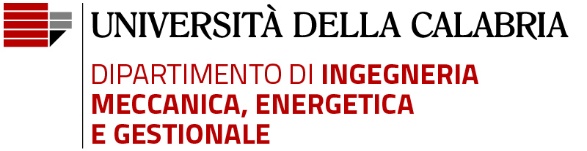 Gent.mo Dott. Filipo NaccaratoDirezione Affari Generali e Attività Negoziale
Area Servizi generaliOggetto: Richiesta copertura assicurativa per viaggi di istruzionePer i provvedimenti di competenza, si comunicano i nominativi degli studenti che saranno accompagnati dalla prof.ssa/dal prof.                              del Dipartimento di Ingegneria Meccanica, Energetica e Gestionale Unical, in qualità di ……………………………… ad una Visita guidata/tecnica presso                                                                  dal                        al                     Motivazione della trasferta:Si chiede pertanto la copertura assicurativa dei seguenti partecipanti con i loro datI:Distinti saluti						La Direttrice del Dipartimento                                                                                      (Prof.ssa Ing. Francesca GUERRIERO)#COGNOMENOMEMatricolaDocumento C.I. Num.CF123456789101112